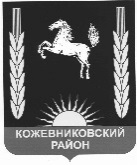 АДМИНИСТРАЦИЯ   кожевниковского   района                                                ПОСТАНОВЛЕНИЕ              _14.07.2020                                                                                                              №  395с. Кожевниково    Кожевниковского района  Томской областиО внесении изменений в постановление Администрации Кожевниковского района от 03.05.2017 № 281 «Об   утверждении Перечня муниципального имущества Кожевниковского района, предназначенного для передачи во владение и пользование субъектам малого и среднего предпринимательства, организациям, образующим инфраструктуру поддержки малого и среднего предпринимательства»   В связи с передачей имущества для исполнения полномочий по решению вопросов местного значения Новопокровским сельским поселением,             ПОСТАНОВЛЯЮ:1. Внести изменения в постановление Администрации Кожевниковского района от 03.05.2017 № 281 «Об   утверждении Перечня муниципального имущества Кожевниковского района, предназначенного для передачи во владение и пользование субъектам малого и среднего предпринимательства, организациям, образующим инфраструктуру поддержки малого и среднего предпринимательства», исключив из  приложения к вышеуказанному постановлению пункт 5 следующего содержания:2. Опубликовать настоящее постановление  в районной газете «Знамя труда» и разместить на официальном  сайте органов местного самоуправления Кожевниковского района.3. Настоящее постановление вступает в силу со дня его опубликования.4. Контроль исполнения настоящего постановления оставляю за собой.Глава района                                                                                                         А.А. МалолеткоЕ.А. Носикова(838244)227685Земельный участокТомская область, Кожевниковский район, с. Новопокровка, ул. Садовая, 30, с кадастровым № 70:07:0100022:4839651Инфраструктура поддержки субъектов малого и среднего предпринимательстваНачальник отдела правовой и кадровой работы__________В.И. Савельева______.07.2020